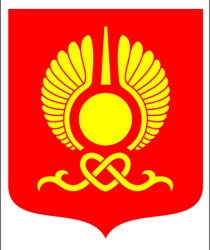 РОССИЙСКАЯ ФЕДЕРАЦИЯРЕСПУБЛИКА ТЫВАХУРАЛ ПРЕДСТАВИТЕЛЕЙ ГОРОДА КЫЗЫЛ_______________________________________________________________РЕШЕНИЕОт 13 декабря 2016 года                                                                                       № 303О ликвидации Фонда по увековечению памяти тувинских добровольцевВ соответствии со ст. 61 Гражданского Кодекса РФ, ст. 18 Федерального Закона от 12.01.1996 № 7-ФЗ «О некоммерческих организациях», Решением Хурала представителей г. Кызыла от 17 февраля 2016 года № 214 «О Фонде по увековечению памяти тувинских добровольцев, согласно протокольным  решениям № 25 Совета Фонда по увековечению памяти тувинских добровольцев от 02 ноября 2016 года и № 1 Попечительского совета Фонда по увековечению памяти тувинских добровольцев от 11 ноября 2016 года, Хурал представителей города Кызыла РЕШИЛ:Ликвидировать Фонд по увековечению памяти тувинских добровольцев.Назначить ликвидационную комиссию в составе:Потапова Н.Г. - председатель комиссии;Долгар С.К. - заместитель председателя комиссии;Макарь М.В. - член комиссии;Даваа А.В. - член комиссии;Дангыр-оол С.О. - член комиссии;Монгуш Ю.В. - секретарь комиссии.Освободить Долгара Сагаан-оола Кызыл-ооловича от занимаемой должности директора Фонда по увековечению памяти тувинских добровольцев.Полномочия по управлению делами Фонда по увековечению памяти тувинских добровольцев возложить на ликвидационную комиссию.Поручить ликвидационной комиссии определить порядок и сроки проведения ликвидации.Председателю ликвидационной комиссии обратиться в суд с исковым заявлением о ликвидации.Решение вступает в силу со дня принятия. Глава города Кызыла                                                              Д. Оюн